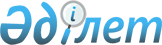 Қазақстан Республикасының Премьер-Министрi Кеңсесiнiң Республикалық мемлекеттiк өндiрiстiк-пайдалану бiрлестiгiнiң қоғамдық тамақтандыру еншiлес мемлекеттiк кәсiпорны туралыҚазақстан Республикасы Үкiметiнiң Қаулысы 1997 жылғы 24 шiлдедегi N 1165



          Қазақстан Республикасының Үкiметi қаулы етедi:




          1. Қазақстан Республикасының Премьер-Министрi Кеңсесiнiң
Республикалық мемлекеттiк өндiрiстiк-пайдалану бiрлестiгiне
Қазақстан Республикасының Премьер-Министрi Кеңсесiнiң Республикалық
мемлекеттiк өндiрiстiк-пайдалану бiрлестiгiнiң қоғамдық тамақтандыру
еншiлес мемлекеттiк кәсiпорнын құруға рұқсат етiлсiн.




          Еншiлес кәсiпорынның орналасатын жерi Алматы қаласы, Республика
алаңы, 4 мекен-жайында орналасқан Қазақстан Республикасының
Президентi Резиденциясының үйi деп белгiленсiн.




          Еншiлес кәсiпорынның қызметiн қамтамасыз ету үшiн Қазақстан
Республикасы Президентiнiң Әкiмшiлiгi мен Премьер-Министрi
Кеңсесiнiң қызметкерлерiн қоғамдық тамақтандыруды қамтамасыз ету
үшiн пайдаланылатын сауда және технологиялық жабдықтары Қазақстан
Республикасының Премьер-Министрi Кеңсесiнiң Республикалық
мемлекеттiк өндiрiстiк-пайдалану бiрлестiгiнiң балансына берiлсiн.




          2. Қазақстан Республикасының Премьер-Министрi Кеңсесiнiң
Республикалық мемлекеттiк өндiрiстiк-пайдалану бiрлестiгi
белгiленген тәртiппен аталған еншiлес кәсiпорынның жарғысын бекiтсiн.





     Қазақстан Республикасы
      Премьер-Министрiнiң
      бiрiншi орынбасары


					© 2012. Қазақстан Республикасы Әділет министрлігінің «Қазақстан Республикасының Заңнама және құқықтық ақпарат институты» ШЖҚ РМК
				